МІНІСТЕРСТВО ОСВІТИ І НАУКИ УКРАЇНИНАЦІОНАЛЬНИЙ ТЕХНІЧНИЙ УНІВЕРСИТЕТ УКРАЇНИ«КИЇВСЬКИЙ ПОЛІТЕХНІЧНИЙ ІНСТИТУТ імені Ігоря Сікорського»ЗАТВЕРДЖЕНО Вченою радою КПІ ім. Ігоря Сікорського (протокол № ___ від «___» _____ 20___ р.)ОСВІТНЬО-ПРОФЕСІЙНА ПРОГРАМАРадіозв’язок і оброблення сигналівRadio Communication and Signal Processing Перший (бакалаврський) рівень вищої освітиЗміни та доповнення погоджено НМКУ  зі спеціальності  172 Телекомунікації та радіотехніка (протокол № 1 від 26.05. 2020 р.)Освітню програму зі змінами та доповненнями введено в дію з 2020/2021 навч. року(наказ №______ від «___»_______20___ р.)Київ – 2020ПРЕАМБУЛАРОЗРОБЛЕНО проектною групою:Керівник проектної групиГарант освітньої програмиЧлени групи:За підготовку здобувачів вищої освіти за освітньою програмою відповідає кафедра радіоприймання та оброблення сигналівВ.о.завідувача кафедри радіоприймання та оброблення сигналівПОГОДЖЕНОПершу редакцію освітньої програми ухвалено Методичною радою КПІ ім. Ігоря Сікорського (протокол № 4 від 02.04.2018 р.)Зміни та доповнення до освітньої програми погоджені Науково-методичною комісією університету зі спеціальності 172 Телекомунікації та радіотехніка
(протокол № 1  від 26.05.2020 р.)      Голова НМКУ університету зі спеціальності       172 Телекомунікації та радіотехніка                                                                                     ___________ Леонід УРИВСЬКИЙВРАХОВАНО:Зміни до закону України «Про вищу освіту», Наказ №7/70 від 07.04.2020 року КПІ ім. Ігоря Сікорського «Про затвердження Положення про розроблення, затвердження, моніторинг та перегляд освітніх програм в КПІ ім. Ігоря Сікорського», рекомендації і пропозиції фахівців в галузі телекомунікації і радіотехніки з підприємств ТОВ "Костал Україна", ТОВ «Сіменс Медицина», ТОВ «Хуавей Україна», результати обговорення змісту освітньої програми на засіданні кафедри радіоприймання та оброблення сигналів (протокол № 05/2020 від 28.05.2020 р.). ЗМІСТ1. ПРОФІЛЬ ОСВІТНЬОЇ ПРОГРАМИзі спеціальності 172 Телекомунікації та радіотехніка2  ПЕРЕЛІК КОМПОНЕНТ ОСВІТНЬОЇ ПРОГРАМИ 3. СТРУКТУРНО-ЛОГІЧНА СХЕМА ОСВІТНЬОЇ ПРОГРАМИ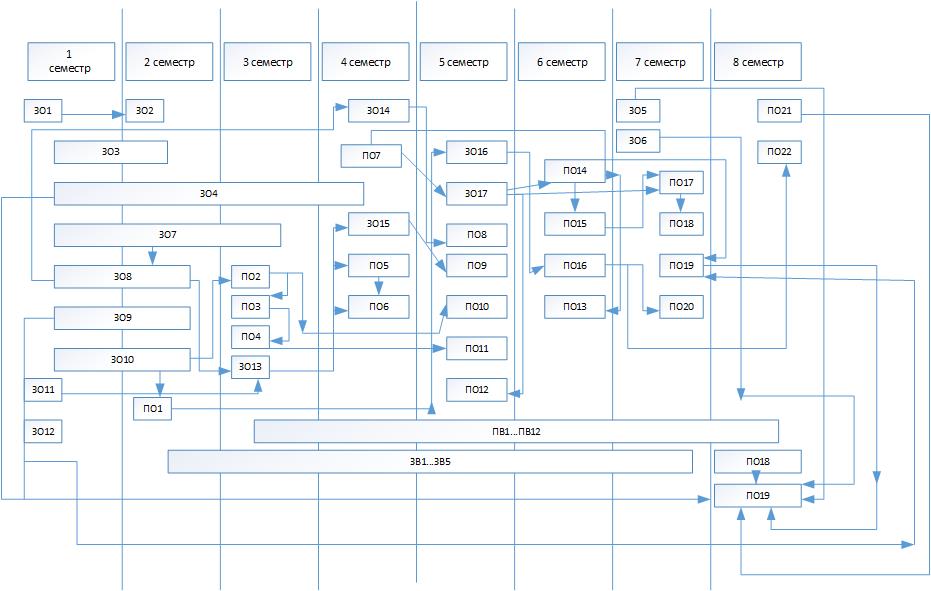 4. ФОРМА ВИПУСКНОЇ АТЕСТАЦІЇ ЗДОБУВАЧІВ ВИЩОЇ ОСВІТИВипускна атестація здобувачів вищої освіти за освітньою програмою «Радіоприймання і оброблення сигналів» здійснюється у формі захисту кваліфікаційної роботи та завершується видачою документа встановленого зразка про присудження йому ступеня бакалавра з присвоєнням кваліфікації: бакалавр з телекомунікацій та радіотехніки зі спеціальності 172 Телекомунікації та радіотехніки за освітньою  програмою «Радіоприймання і оброблення сигналів».Випускна атестація здійснюється відкрито і публічно.5. МАТРИЦЯ ВІДПОВІДНОСТІ ПРОГРАМНИХ КОМПЕТЕНТНОСТЕЙ КОМПОНЕНТАМ ОСВІТНЬОЇ ПРОГРАМИ6. МАТРИЦЯ ВІДПОВІДНОСТІ ПРОГРАМНИХ РЕЗУЛЬТПАТІВ  НАВЧАННЯ КОМПОНЕНТАМ ОСВІТНЬОЇ ПРОГРАМИза спеціальністю172 Телекомунікації та радіотехнікагалузі знань17 Електроніка та телекомунікаціїкваліфікаціяБакалавр з телекомунікацій та радіотехніки кандидат технічних наук, доцент, доцент кафедри радіоприймання та оброблення сигналівІрина СУШКО_____________кандидат технічних наук, доцент, доцент кафедри радіоприймання та оброблення сигналівВіталій МОСІЙЧУК _____________с.н.с., професор кафедри радіоприймання та оброблення сигналівМихайло СТЕПАНОВ_____________кандидат технічних наук, доцентРуслан АНТИПЕНКО _____________кандидат технічних наук, доцент Андрій МОВЧАНЮК _____________1.Профіль освітньої програми ………………………………………. 42. Перелік компонент освітньої програми ………………………….123.Структурно-логічна схема освітньої програми ………………......144.Форма атестації здобувачів вищої освіти …………………………155.Матриця відповідності програмних компетентностей                                                        компонентам освітньої програми ………………………………….   166.Матриця забезпечення програмних результатів                                             навчання відповідними компонентами                               освітньої програми  ………………………………………………...181 – Загальна інформація1 – Загальна інформація1 – Загальна інформація1 – Загальна інформаціяПовна ЗВО та інституту/факультетуПовна ЗВО та інституту/факультетуНаціональний технічний університет України
«Київський політехнічний інститут імені Ігоря Сікорського», Радіотехнічний факультетНаціональний технічний університет України
«Київський політехнічний інститут імені Ігоря Сікорського», Радіотехнічний факультетСтупінь вищої освіти та назва кваліфікації мовою оригіналуСтупінь вищої освіти та назва кваліфікації мовою оригіналуСтупінь – бакалаврОсвітня кваліфікація –бакалавр з телекомунікацій та радіотехнікиСтупінь – бакалаврОсвітня кваліфікація –бакалавр з телекомунікацій та радіотехнікиРівень з НРКРівень з НРКНРК України – 7 рівеньНРК України – 7 рівеньОфіційна назва ОПОфіційна назва ОПРадіоприймання і оброблення сигналівРадіоприймання і оброблення сигналівТип диплому та обсяг ОПТип диплому та обсяг ОПДиплом бакалавра, одиничний, 240 кредитів, термін навчання 3 роки  10 місяцівДиплом бакалавра, одиничний, 240 кредитів, термін навчання 3 роки  10 місяцівНаявність акредитаціїНаявність акредитаціїЛіцензія: серія АЕ №270199 та сертифікат про акредитацію серія НД № 1192561 від 25.09.2017 р. термін дії: до 01.07.2023 р.Ліцензія: серія АЕ №270199 та сертифікат про акредитацію серія НД № 1192561 від 25.09.2017 р. термін дії: до 01.07.2023 р.ПередумовиПередумовиНаявність повної загальної середньої освітиНаявність повної загальної середньої освітиМова(и) викладанняМова(и) викладанняУкраїнська/англійськаУкраїнська/англійськаТермін дії ОПТермін дії ОПДо наступної акредитаціїДо наступної акредитаціїІнтернет-адреса постійного розміщення освітньої програмиІнтернет-адреса постійного розміщення освітньої програмиhttps://osvita.kpi.ua/op,  http://rtf.kpi.ua, http://www.ros.kpi.ua/ukhttps://osvita.kpi.ua/op,  http://rtf.kpi.ua, http://www.ros.kpi.ua/uk2 – Мета освітньої програми2 – Мета освітньої програми2 – Мета освітньої програми2 – Мета освітньої програмиПідготовка фахівця за спеціальністю 172 «Телекомунікацій та радіотехніки», здатного вирішувати складні спеціалізовані задачі та практичні проблеми в сфері систем радіозв’язку та оброблення сигналів, що сприяють соціальній стійкості і мобільності випускника на ринку праці. Підготовка фахівця за спеціальністю 172 «Телекомунікацій та радіотехніки», здатного вирішувати складні спеціалізовані задачі та практичні проблеми в сфері систем радіозв’язку та оброблення сигналів, що сприяють соціальній стійкості і мобільності випускника на ринку праці. Підготовка фахівця за спеціальністю 172 «Телекомунікацій та радіотехніки», здатного вирішувати складні спеціалізовані задачі та практичні проблеми в сфері систем радіозв’язку та оброблення сигналів, що сприяють соціальній стійкості і мобільності випускника на ринку праці. Підготовка фахівця за спеціальністю 172 «Телекомунікацій та радіотехніки», здатного вирішувати складні спеціалізовані задачі та практичні проблеми в сфері систем радіозв’язку та оброблення сигналів, що сприяють соціальній стійкості і мобільності випускника на ринку праці. 3 – Характеристика освітньої програми3 – Характеристика освітньої програми3 – Характеристика освітньої програми3 – Характеристика освітньої програмиПредметна область Предметна область Сукупність технологій, засобів, способів і методів обробки, зберігання й обміну сигналами з інформацією на відстані та застосування електромагнітних коливань і хвиль, зокрема в радіолокації та радіонавігації, для контролю і керування машинами, механізмами та технологічними процесами в електронному, медичному обладнанні, вимірювальних пристроях та системах.Сукупність технологій, засобів, способів і методів обробки, зберігання й обміну сигналами з інформацією на відстані та застосування електромагнітних коливань і хвиль, зокрема в радіолокації та радіонавігації, для контролю і керування машинами, механізмами та технологічними процесами в електронному, медичному обладнанні, вимірювальних пристроях та системах.Орієнтація ОПОрієнтація ОПОсвітньо-професійнаОсвітньо-професійнаОсновний фокус ОПОсновний фокус ОПВикористання сучасних  інноваційних і цифрових технологій при створенні та застосуванні радіотехнічних інформаційних систем в різних сферах економічної діяльності.Ключові слова:радіотехніка, телекомунікації, радіоелектроніка, радіотехнічні системи, радіотехнічні інформаційні технології, радіозв'язок, оброблення сигналів.Використання сучасних  інноваційних і цифрових технологій при створенні та застосуванні радіотехнічних інформаційних систем в різних сферах економічної діяльності.Ключові слова:радіотехніка, телекомунікації, радіоелектроніка, радіотехнічні системи, радіотехнічні інформаційні технології, радіозв'язок, оброблення сигналів.Особливості ОПОсобливості ОПМожливі декілька семестрів міжнародної мобільності, реалізується англійською мовоюМожливі декілька семестрів міжнародної мобільності, реалізується англійською мовою4 – Придатність випускників до працевлаштування та подальшого навчання4 – Придатність випускників до працевлаштування та подальшого навчання4 – Придатність випускників до працевлаштування та подальшого навчання4 – Придатність випускників до працевлаштування та подальшого навчанняПридатність до працевлаштуванняПридатність до працевлаштуванняФахівець інформаційно-телекомунікаційних систем, Фахівець з радіонавігації та радіолокації, Фахівець засобів радіо та телебачення, Фахівець мережі стільникового зв'язку, Фахівець систем цифрового та аналогового оброблення інформації Фахівець інформаційно-телекомунікаційних систем, Фахівець з радіонавігації та радіолокації, Фахівець засобів радіо та телебачення, Фахівець мережі стільникового зв'язку, Фахівець систем цифрового та аналогового оброблення інформації Подальше навчанняПодальше навчанняПродовжити освіту за другим (магістерським) рівнем вищої освіти.Продовжити освіту за другим (магістерським) рівнем вищої освіти.5 – Викладання та оцінювання5 – Викладання та оцінювання5 – Викладання та оцінювання5 – Викладання та оцінюванняВикладання та навчанняВикладання та навчанняЛекції, практичні та семінарські заняття, комп’ютерні практикуми і лабораторні роботи; курсові проекти і роботи; технологія змішаного навчання, практики і екскурсії; виконання кваліфікаційного проекту (роботи)Лекції, практичні та семінарські заняття, комп’ютерні практикуми і лабораторні роботи; курсові проекти і роботи; технологія змішаного навчання, практики і екскурсії; виконання кваліфікаційного проекту (роботи)ОцінюванняОцінюванняРейтингова система оцінювання, усні та письмові екзамени, тестування знань, поточний контроль, звіти про практику, захист кваліфікаційного проекту (роботи)Рейтингова система оцінювання, усні та письмові екзамени, тестування знань, поточний контроль, звіти про практику, захист кваліфікаційного проекту (роботи)6 – Програмні компетентності6 – Програмні компетентності6 – Програмні компетентності6 – Програмні компетентностіІнтегральна компетентністьІнтегральна компетентністьЗдатність розв’язувати складні спеціалізовані задачі та практичні проблеми у галузі телекомунікацій та радіотехніки або у процесі навчання, що передбачає застосування певних теорій та методів відповідної науки і характеризується комплексністю та невизначеністю умовЗдатність розв’язувати складні спеціалізовані задачі та практичні проблеми у галузі телекомунікацій та радіотехніки або у процесі навчання, що передбачає застосування певних теорій та методів відповідної науки і характеризується комплексністю та невизначеністю умовЗагальні компетентності (ЗК)Загальні компетентності (ЗК)Загальні компетентності (ЗК)Загальні компетентності (ЗК)ЗК 1Здатність до абстрактного мислення, аналізу та синтезуЗдатність до абстрактного мислення, аналізу та синтезуЗдатність до абстрактного мислення, аналізу та синтезуЗК 2Здатність застосовувати знання у практичних ситуаціяхЗдатність застосовувати знання у практичних ситуаціяхЗдатність застосовувати знання у практичних ситуаціяхЗК 3Здатність планувати та управляти часомЗдатність планувати та управляти часомЗдатність планувати та управляти часомЗК 4Здатність розуміти предметну область та професійну діяльністьЗдатність розуміти предметну область та професійну діяльністьЗдатність розуміти предметну область та професійну діяльністьЗК 5Здатність спілкуватися державною мовою як усно, так і письмовоЗдатність спілкуватися державною мовою як усно, так і письмовоЗдатність спілкуватися державною мовою як усно, так і письмовоЗК 6Здатність працювати в командіЗдатність працювати в командіЗдатність працювати в командіЗК 7Здатність  вчитися і оволодівати сучасними знаннямиЗдатність  вчитися і оволодівати сучасними знаннямиЗдатність  вчитися і оволодівати сучасними знаннямиЗК 8Здатність виявляти, ставити та вирішувати проблемиЗдатність виявляти, ставити та вирішувати проблемиЗдатність виявляти, ставити та вирішувати проблемиЗК 9Здатність здійснювати безпечну діяльністьЗдатність здійснювати безпечну діяльністьЗдатність здійснювати безпечну діяльністьЗК 10Прагнення до збереження навколишнього середовищаПрагнення до збереження навколишнього середовищаПрагнення до збереження навколишнього середовищаЗК 11Здатність реалізувати свої права і обов’язки як члена суспільства, усвідомлювати цінності громадянського (вільного демократичного) суспільства та необхідність його сталого розвитку, верховенства права, прав і свобод людини і громадянина в Україні.Здатність реалізувати свої права і обов’язки як члена суспільства, усвідомлювати цінності громадянського (вільного демократичного) суспільства та необхідність його сталого розвитку, верховенства права, прав і свобод людини і громадянина в Україні.Здатність реалізувати свої права і обов’язки як члена суспільства, усвідомлювати цінності громадянського (вільного демократичного) суспільства та необхідність його сталого розвитку, верховенства права, прав і свобод людини і громадянина в Україні.ЗК 12Здатність зберігати та примножувати моральні, культурні, наукові цінності і досягнення суспільства на основі розуміння історії та закономірностей розвитку предметної області, її місця у загальній системі знань про природу і суспільство та у розвитку суспільства, техніки і технологій, використовувати різні види та форми рухової активності для активного відпочинку та ведення здорового способу життя.Здатність зберігати та примножувати моральні, культурні, наукові цінності і досягнення суспільства на основі розуміння історії та закономірностей розвитку предметної області, її місця у загальній системі знань про природу і суспільство та у розвитку суспільства, техніки і технологій, використовувати різні види та форми рухової активності для активного відпочинку та ведення здорового способу життя.Здатність зберігати та примножувати моральні, культурні, наукові цінності і досягнення суспільства на основі розуміння історії та закономірностей розвитку предметної області, її місця у загальній системі знань про природу і суспільство та у розвитку суспільства, техніки і технологій, використовувати різні види та форми рухової активності для активного відпочинку та ведення здорового способу життя.Фахові компетентності спеціальності (ФК)Фахові компетентності спеціальності (ФК)Фахові компетентності спеціальності (ФК)Фахові компетентності спеціальності (ФК)ФК 1Здатність розуміти сутність і значення інформації в розвитку сучасного інформаційного суспільстваЗдатність розуміти сутність і значення інформації в розвитку сучасного інформаційного суспільстваЗдатність розуміти сутність і значення інформації в розвитку сучасного інформаційного суспільстваФК 2Здатність вирішувати стандартні завдання професійної діяльності   на основі інформаційної та бібліографічної культури із  застосуванням інформаційно-комунікаційних технологій і з урахуванням основних вимог інформаційної безпеки.Здатність вирішувати стандартні завдання професійної діяльності   на основі інформаційної та бібліографічної культури із  застосуванням інформаційно-комунікаційних технологій і з урахуванням основних вимог інформаційної безпеки.Здатність вирішувати стандартні завдання професійної діяльності   на основі інформаційної та бібліографічної культури із  застосуванням інформаційно-комунікаційних технологій і з урахуванням основних вимог інформаційної безпеки.ФК 3Здатність використовувати базові методи, способи та засоби отримання, передавання, обробки та зберігання інформації. Здатність використовувати базові методи, способи та засоби отримання, передавання, обробки та зберігання інформації. Здатність використовувати базові методи, способи та засоби отримання, передавання, обробки та зберігання інформації. ФК 4Здатність здійснювати комп'ютерне моделювання пристроїв, систем і процесів з використанням універсальних пакетів прикладних програм.Здатність здійснювати комп'ютерне моделювання пристроїв, систем і процесів з використанням універсальних пакетів прикладних програм.Здатність здійснювати комп'ютерне моделювання пристроїв, систем і процесів з використанням універсальних пакетів прикладних програм.ФК 5Здатність використовувати  нормативну та правову документацію, що стосується інформаційно-телекомунікаційних мереж, телекомунікаційних та радіотехнічних систем (закони України, технічні регламенти, міжнародні та національні стандарти, рекомендації Міжнародного союзу електрозв'язку і т.п.) для вирішення професійних завдань.Здатність використовувати  нормативну та правову документацію, що стосується інформаційно-телекомунікаційних мереж, телекомунікаційних та радіотехнічних систем (закони України, технічні регламенти, міжнародні та національні стандарти, рекомендації Міжнародного союзу електрозв'язку і т.п.) для вирішення професійних завдань.Здатність використовувати  нормативну та правову документацію, що стосується інформаційно-телекомунікаційних мереж, телекомунікаційних та радіотехнічних систем (закони України, технічні регламенти, міжнародні та національні стандарти, рекомендації Міжнародного союзу електрозв'язку і т.п.) для вирішення професійних завдань.ФК 6Здатність проводити інструментальні вимірювання в інформаційно-телекомунікаційних мережах, телекомунікаційних та радіотехнічних системах.Здатність проводити інструментальні вимірювання в інформаційно-телекомунікаційних мережах, телекомунікаційних та радіотехнічних системах.Здатність проводити інструментальні вимірювання в інформаційно-телекомунікаційних мережах, телекомунікаційних та радіотехнічних системах.ФК 7Здатність контролювати дотримання та забезпечення екологічної безпеки.Здатність контролювати дотримання та забезпечення екологічної безпеки.Здатність контролювати дотримання та забезпечення екологічної безпеки.ФК 8Здатність впроваджувати перспективні технології і стандарти.Здатність впроваджувати перспективні технології і стандарти.Здатність впроваджувати перспективні технології і стандарти.ФК 9Здатність здійснювати приймання та освоєння нового обладнання відповідно до чинних нормативів.Здатність здійснювати приймання та освоєння нового обладнання відповідно до чинних нормативів.Здатність здійснювати приймання та освоєння нового обладнання відповідно до чинних нормативів.ФК 10Здатність здійснювати монтаж, налагодження, налаштування, регулювання, дослідну перевірку працездатності, випробування та здачу в експлуатацію споруд, засобів і устаткування телекомунікацій та радіотехніки.Здатність здійснювати монтаж, налагодження, налаштування, регулювання, дослідну перевірку працездатності, випробування та здачу в експлуатацію споруд, засобів і устаткування телекомунікацій та радіотехніки.Здатність здійснювати монтаж, налагодження, налаштування, регулювання, дослідну перевірку працездатності, випробування та здачу в експлуатацію споруд, засобів і устаткування телекомунікацій та радіотехніки.ФК 11Здатність складати нормативну документацію (інструкції) з експлуатаційно-технічного обслуговування інформаційно-телекомунікаційних мереж, телекомунікаційних та радіотехнічних систем, а також за програмами випробувань.Здатність складати нормативну документацію (інструкції) з експлуатаційно-технічного обслуговування інформаційно-телекомунікаційних мереж, телекомунікаційних та радіотехнічних систем, а також за програмами випробувань.Здатність складати нормативну документацію (інструкції) з експлуатаційно-технічного обслуговування інформаційно-телекомунікаційних мереж, телекомунікаційних та радіотехнічних систем, а також за програмами випробувань.ФК 12Здатність проводити роботи з керування потоками навантаження інформаційно-телекомунікаційних мереж.Здатність проводити роботи з керування потоками навантаження інформаційно-телекомунікаційних мереж.Здатність проводити роботи з керування потоками навантаження інформаційно-телекомунікаційних мереж.ФК 13Здатність організовувати і здійснювати заходи з охорони праці та техніки безпеки в процесі експлуатації, технічного обслуговування і ремонту обладнання інформаційно- телекомунікаційних мереж, телекомунікаційних та радіотехнічних систем.Здатність організовувати і здійснювати заходи з охорони праці та техніки безпеки в процесі експлуатації, технічного обслуговування і ремонту обладнання інформаційно- телекомунікаційних мереж, телекомунікаційних та радіотехнічних систем.Здатність організовувати і здійснювати заходи з охорони праці та техніки безпеки в процесі експлуатації, технічного обслуговування і ремонту обладнання інформаційно- телекомунікаційних мереж, телекомунікаційних та радіотехнічних систем.ФК 14Здатність самостійно вивчати науково-технічну інформацію, вітчизняний і закордонний досвід з тематики інвестиційного (або іншого) проекту розробки засобів телекомунікацій та радіотехніки.Здатність самостійно вивчати науково-технічну інформацію, вітчизняний і закордонний досвід з тематики інвестиційного (або іншого) проекту розробки засобів телекомунікацій та радіотехніки.Здатність самостійно вивчати науково-технічну інформацію, вітчизняний і закордонний досвід з тематики інвестиційного (або іншого) проекту розробки засобів телекомунікацій та радіотехніки.ФК 15Здатність проводити розрахунки у процесі проектування споруд і засобів інформаційно-телекомунікаційних мереж, телекомунікаційних та радіотехнічних систем, відповідно до технічного завдання з використанням як стандартних, так і самостійно створених методів, прийомів і програмних засобів автоматизації проектування.Здатність проводити розрахунки у процесі проектування споруд і засобів інформаційно-телекомунікаційних мереж, телекомунікаційних та радіотехнічних систем, відповідно до технічного завдання з використанням як стандартних, так і самостійно створених методів, прийомів і програмних засобів автоматизації проектування.Здатність проводити розрахунки у процесі проектування споруд і засобів інформаційно-телекомунікаційних мереж, телекомунікаційних та радіотехнічних систем, відповідно до технічного завдання з використанням як стандартних, так і самостійно створених методів, прийомів і програмних засобів автоматизації проектування.ФК 16Здатність проектувати мережеві системи: введення даних з сенсорів, віддалене керування, формування сигналів керування для виконавчих механізмів.Здатність проектувати мережеві системи: введення даних з сенсорів, віддалене керування, формування сигналів керування для виконавчих механізмів.Здатність проектувати мережеві системи: введення даних з сенсорів, віддалене керування, формування сигналів керування для виконавчих механізмів.ФК 17Здатність застосовувати технологію об'єктно-орієнтованого програмування та базові патерни проектування при створені програмного забезпечення із відповідним функціоналом для радіотехнічних систем  та реалізовувати  програми в різних середовищах програмування.Здатність застосовувати технологію об'єктно-орієнтованого програмування та базові патерни проектування при створені програмного забезпечення із відповідним функціоналом для радіотехнічних систем  та реалізовувати  програми в різних середовищах програмування.Здатність застосовувати технологію об'єктно-орієнтованого програмування та базові патерни проектування при створені програмного забезпечення із відповідним функціоналом для радіотехнічних систем  та реалізовувати  програми в різних середовищах програмування.ФК 18Здатність  обґрунтовано    вибирати САПР  для  виконання  аналізу, розрахунку, оптимізації  вихідних характеристик математичних та схемних моделей аналогових та цифрових пристроїв  в залежності від діапазону частот з  урахуванням факторів зовнішнього впливу, використовувати  інформаційні  ресурси Internet для отримання математичних  та конструкторських моделей  радіокомпонент від виробників.  Здатність  обґрунтовано    вибирати САПР  для  виконання  аналізу, розрахунку, оптимізації  вихідних характеристик математичних та схемних моделей аналогових та цифрових пристроїв  в залежності від діапазону частот з  урахуванням факторів зовнішнього впливу, використовувати  інформаційні  ресурси Internet для отримання математичних  та конструкторських моделей  радіокомпонент від виробників.  Здатність  обґрунтовано    вибирати САПР  для  виконання  аналізу, розрахунку, оптимізації  вихідних характеристик математичних та схемних моделей аналогових та цифрових пристроїв  в залежності від діапазону частот з  урахуванням факторів зовнішнього впливу, використовувати  інформаційні  ресурси Internet для отримання математичних  та конструкторських моделей  радіокомпонент від виробників.  ФК 19Здатність вибирати та застосовувати методи ефективного і завадостійкого  кодування-декодування інформації, модуляції і демодуляції сигналів у каналах радіозв’язку, та досліджувати їх ефективність шляхом статистичного моделювання на ЕОМ з використанням спеціалізованих програмних засобів.Здатність вибирати та застосовувати методи ефективного і завадостійкого  кодування-декодування інформації, модуляції і демодуляції сигналів у каналах радіозв’язку, та досліджувати їх ефективність шляхом статистичного моделювання на ЕОМ з використанням спеціалізованих програмних засобів.Здатність вибирати та застосовувати методи ефективного і завадостійкого  кодування-декодування інформації, модуляції і демодуляції сигналів у каналах радіозв’язку, та досліджувати їх ефективність шляхом статистичного моделювання на ЕОМ з використанням спеціалізованих програмних засобів.ФК 20Здатність розробляти алгоритми оптимальної обробки сигналів  в сучасних радіотехнічних системах, що працюють в умовах завад, та досліджувати їх ефективність шляхом статистичного моделювання на ЕОМ з використанням спеціалізованих програмних засобів.Здатність розробляти алгоритми оптимальної обробки сигналів  в сучасних радіотехнічних системах, що працюють в умовах завад, та досліджувати їх ефективність шляхом статистичного моделювання на ЕОМ з використанням спеціалізованих програмних засобів.Здатність розробляти алгоритми оптимальної обробки сигналів  в сучасних радіотехнічних системах, що працюють в умовах завад, та досліджувати їх ефективність шляхом статистичного моделювання на ЕОМ з використанням спеціалізованих програмних засобів.ФК 21Здатність здійснювати аналіз реальних та потенційних характеристик радіосистем та застосовувати сучасні технологій добування, передачі, прийому та відображення інформації, організації та прогнозування інформаційного обміну для підвищення ефективності їх функціонування.Здатність здійснювати аналіз реальних та потенційних характеристик радіосистем та застосовувати сучасні технологій добування, передачі, прийому та відображення інформації, організації та прогнозування інформаційного обміну для підвищення ефективності їх функціонування.Здатність здійснювати аналіз реальних та потенційних характеристик радіосистем та застосовувати сучасні технологій добування, передачі, прийому та відображення інформації, організації та прогнозування інформаційного обміну для підвищення ефективності їх функціонування.7 – Програмні результати навчання7 – Програмні результати навчання7 – Програмні результати навчання7 – Програмні результати навчанняЗНАННЯЗНАННЯЗНАННЯЗНАННЯЗН 1сучасних наукових уявлень про навколишній фізичний світ, філософських основ пізнання природних та технічних об’єктів, процесів які протікають в природніх та техногенних системах, етичних основ науково-технічної та виробничої діяльності;сучасних наукових уявлень про навколишній фізичний світ, філософських основ пізнання природних та технічних об’єктів, процесів які протікають в природніх та техногенних системах, етичних основ науково-технічної та виробничої діяльності;сучасних наукових уявлень про навколишній фізичний світ, філософських основ пізнання природних та технічних об’єктів, процесів які протікають в природніх та техногенних системах, етичних основ науково-технічної та виробничої діяльності;ЗН 2основних положень дисциплін природничого-наукового блоку підготовки за спеціальністю, достатніх для розв’язання фахових завдань діяльності;основних положень дисциплін природничого-наукового блоку підготовки за спеціальністю, достатніх для розв’язання фахових завдань діяльності;основних положень дисциплін природничого-наукового блоку підготовки за спеціальністю, достатніх для розв’язання фахових завдань діяльності;ЗН 3загальноприйнятих норм суспільної поведінки та моралі;загальноприйнятих норм суспільної поведінки та моралі;загальноприйнятих норм суспільної поведінки та моралі;ЗН 4загальних принципів прийняття управлінських рішень, норм професійного та ділового спілкування;загальних принципів прийняття управлінських рішень, норм професійного та ділового спілкування;загальних принципів прийняття управлінських рішень, норм професійного та ділового спілкування;ЗН 5іноземної мови в обсязі галузевої тематики, зумовленої професійними потребами;іноземної мови в обсязі галузевої тематики, зумовленої професійними потребами;іноземної мови в обсязі галузевої тематики, зумовленої професійними потребами;ЗН 6основ застосування фізико-математичного апарату для аналізу процесів у телекомунікаційних та радіотехнічних пристроях і системах;основ застосування фізико-математичного апарату для аналізу процесів у телекомунікаційних та радіотехнічних пристроях і системах;основ застосування фізико-математичного апарату для аналізу процесів у телекомунікаційних та радіотехнічних пристроях і системах;ЗН 7теоретичних основ процесів які відбуваються в радіоелектронних пристроях, основних властивостей електромагнітних коливань як носіїв інформації;теоретичних основ процесів які відбуваються в радіоелектронних пристроях, основних властивостей електромагнітних коливань як носіїв інформації;теоретичних основ процесів які відбуваються в радіоелектронних пристроях, основних властивостей електромагнітних коливань як носіїв інформації;ЗН 8основних властивостей компонентної бази телекомунікаційних та радіотехнічних пристроїв і систем;основних властивостей компонентної бази телекомунікаційних та радіотехнічних пристроїв і систем;основних властивостей компонентної бази телекомунікаційних та радіотехнічних пристроїв і систем;ЗН 9основ проектування, виробництва та випробування телекомунікаційних та радіотехнічних пристроїв і систем, засобів їх автоматизованого проектування;основ проектування, виробництва та випробування телекомунікаційних та радіотехнічних пристроїв і систем, засобів їх автоматизованого проектування;основ проектування, виробництва та випробування телекомунікаційних та радіотехнічних пристроїв і систем, засобів їх автоматизованого проектування;ЗН 10основних відомостей про технологічні процеси створення засобів телекомунікації та радіотехніки засоби, а також їх конструювання;основних відомостей про технологічні процеси створення засобів телекомунікації та радіотехніки засоби, а також їх конструювання;основних відомостей про технологічні процеси створення засобів телекомунікації та радіотехніки засоби, а також їх конструювання;ЗН 11основних відомостей щодо організації виробництва, експлуатації та маркетингу телекомунікаційного і радіотехнічного обладнання;основних відомостей щодо організації виробництва, експлуатації та маркетингу телекомунікаційного і радіотехнічного обладнання;основних відомостей щодо організації виробництва, експлуатації та маркетингу телекомунікаційного і радіотехнічного обладнання;ЗН 12принципів організації та нормативної документації щодо безпеки праці в галузі, екологічних наслідків людської діяльності і заходів щодо запобігання можливих наслідків аварій;принципів організації та нормативної документації щодо безпеки праці в галузі, екологічних наслідків людської діяльності і заходів щодо запобігання можливих наслідків аварій;принципів організації та нормативної документації щодо безпеки праці в галузі, екологічних наслідків людської діяльності і заходів щодо запобігання можливих наслідків аварій;ЗН 13правових, нормативних та психологічних основ організаційно-управлінської діяльності;правових, нормативних та психологічних основ організаційно-управлінської діяльності;правових, нормативних та психологічних основ організаційно-управлінської діяльності;ЗН 14основ метрології в галузі, принципів стандартизації, уніфікації та  сертифікації пристроїв телекомунікації та радіотехніки;основ метрології в галузі, принципів стандартизації, уніфікації та  сертифікації пристроїв телекомунікації та радіотехніки;основ метрології в галузі, принципів стандартизації, уніфікації та  сертифікації пристроїв телекомунікації та радіотехніки;ЗН 15методичних засад виконання науково-дослідних робіт в галузі;методичних засад виконання науково-дослідних робіт в галузі;методичних засад виконання науково-дослідних робіт в галузі;ЗН 16сучасних засобів комп’ютерного моделювання та розрахунків параметрів пристроїв телекомунікацій та радіотехніки;сучасних засобів комп’ютерного моделювання та розрахунків параметрів пристроїв телекомунікацій та радіотехніки;сучасних засобів комп’ютерного моделювання та розрахунків параметрів пристроїв телекомунікацій та радіотехніки;ЗН 17основних законів алгебраїчної логіки та методів опису логічних пристроїв, типів FPGA та критеріїв їх вибору для реалізації цифрових пристроїв і систем, основних команд ОС Linux та мови програмування Python;основних законів алгебраїчної логіки та методів опису логічних пристроїв, типів FPGA та критеріїв їх вибору для реалізації цифрових пристроїв і систем, основних команд ОС Linux та мови програмування Python;основних законів алгебраїчної логіки та методів опису логічних пристроїв, типів FPGA та критеріїв їх вибору для реалізації цифрових пристроїв і систем, основних команд ОС Linux та мови програмування Python;ЗН 18основ технології об'єктно-орієнтованого програмування, базових патернів проектування (Спостерігач, Ітератор, Одинак, Фабрика), відносин між класами і основ UML (діаграми класів і послідовностей), основних інструментальних засобів мови Python, C++ та стандартних бібліотек STL;основ технології об'єктно-орієнтованого програмування, базових патернів проектування (Спостерігач, Ітератор, Одинак, Фабрика), відносин між класами і основ UML (діаграми класів і послідовностей), основних інструментальних засобів мови Python, C++ та стандартних бібліотек STL;основ технології об'єктно-орієнтованого програмування, базових патернів проектування (Спостерігач, Ітератор, Одинак, Фабрика), відносин між класами і основ UML (діаграми класів і послідовностей), основних інструментальних засобів мови Python, C++ та стандартних бібліотек STL;ЗН 19методів моделювання складних процесів та режимів роботи, що характеризують функціонування радіотехнічних систем, математичних моделей основних електронних компонентів, методів, алгоритмів та програмних засобів для аналізу, розрахунку, оптимізації і прийняття проектних рішень;методів моделювання складних процесів та режимів роботи, що характеризують функціонування радіотехнічних систем, математичних моделей основних електронних компонентів, методів, алгоритмів та програмних засобів для аналізу, розрахунку, оптимізації і прийняття проектних рішень;методів моделювання складних процесів та режимів роботи, що характеризують функціонування радіотехнічних систем, математичних моделей основних електронних компонентів, методів, алгоритмів та програмних засобів для аналізу, розрахунку, оптимізації і прийняття проектних рішень;ЗН 20основних понять теорії інформації та основних методів теорії ефективного і завадостійкого кодування, методів цифрової модуляції і демодуляції широко- та вузько-смугових сигналів, алгоритмів фазової та частотної синхронізації в каналах радіозв’язку, принципів функціонування систем з широкосмуговими сигналами, алгоритмів приймання та обробки сигналів з ортогональною частотною модуляцією в передавачах та приймачах каналів зв’язку;основних понять теорії інформації та основних методів теорії ефективного і завадостійкого кодування, методів цифрової модуляції і демодуляції широко- та вузько-смугових сигналів, алгоритмів фазової та частотної синхронізації в каналах радіозв’язку, принципів функціонування систем з широкосмуговими сигналами, алгоритмів приймання та обробки сигналів з ортогональною частотною модуляцією в передавачах та приймачах каналів зв’язку;основних понять теорії інформації та основних методів теорії ефективного і завадостійкого кодування, методів цифрової модуляції і демодуляції широко- та вузько-смугових сигналів, алгоритмів фазової та частотної синхронізації в каналах радіозв’язку, принципів функціонування систем з широкосмуговими сигналами, алгоритмів приймання та обробки сигналів з ортогональною частотною модуляцією в передавачах та приймачах каналів зв’язку;ЗН 21постановки задачі, критеріїв оптимальності та основних оптимальних методів виявлення, розрізнення, оцінки невідомих параметрів, а також фільтрації сигналів, які використовуються для створення оптимальних радіотехнічних пристроїв і систем; мати уявлення про методи подолання апріорної невизначеності при синтезі адаптивних радіотехнічних пристроїв і систем;постановки задачі, критеріїв оптимальності та основних оптимальних методів виявлення, розрізнення, оцінки невідомих параметрів, а також фільтрації сигналів, які використовуються для створення оптимальних радіотехнічних пристроїв і систем; мати уявлення про методи подолання апріорної невизначеності при синтезі адаптивних радіотехнічних пристроїв і систем;постановки задачі, критеріїв оптимальності та основних оптимальних методів виявлення, розрізнення, оцінки невідомих параметрів, а також фільтрації сигналів, які використовуються для створення оптимальних радіотехнічних пристроїв і систем; мати уявлення про методи подолання апріорної невизначеності при синтезі адаптивних радіотехнічних пристроїв і систем;ЗН 22принципів та технологій отримання, обробки, передачі і прийому, а також відображення інформації; організації та прогнозування інформаційного обміну в радіотехнічних системах; сучасні тенденції розвитку інформаційних радіотехнічних систем та перспектив їх застосування;принципів та технологій отримання, обробки, передачі і прийому, а також відображення інформації; організації та прогнозування інформаційного обміну в радіотехнічних системах; сучасні тенденції розвитку інформаційних радіотехнічних систем та перспектив їх застосування;принципів та технологій отримання, обробки, передачі і прийому, а також відображення інформації; організації та прогнозування інформаційного обміну в радіотехнічних системах; сучасні тенденції розвитку інформаційних радіотехнічних систем та перспектив їх застосування;УМІННЯУМІННЯУМІННЯУМІННЯУМ 1аналізувати, аргументувати, приймати рішення при розв’язанні спеціалізованих задач; практично вирішувати задачі в галузі телекомунікацій та радіотехніки, які характеризуються комплексними підходами та неповною визначеністю умов;аналізувати, аргументувати, приймати рішення при розв’язанні спеціалізованих задач; практично вирішувати задачі в галузі телекомунікацій та радіотехніки, які характеризуються комплексними підходами та неповною визначеністю умов;аналізувати, аргументувати, приймати рішення при розв’язанні спеціалізованих задач; практично вирішувати задачі в галузі телекомунікацій та радіотехніки, які характеризуються комплексними підходами та неповною визначеністю умов;УМ 2застосовувати результати пошуку та аналізу інформації для розв’язання якісних і кількісних задач, які мають подібний характер в інформаційно-комунікаційних мережах, телекомунікаційних та радіотехнічних системах;застосовувати результати пошуку та аналізу інформації для розв’язання якісних і кількісних задач, які мають подібний характер в інформаційно-комунікаційних мережах, телекомунікаційних та радіотехнічних системах;застосовувати результати пошуку та аналізу інформації для розв’язання якісних і кількісних задач, які мають подібний характер в інформаційно-комунікаційних мережах, телекомунікаційних та радіотехнічних системах;УМ 3визначати та застосовувати в своїй професійній діяльності методики випробувань інформаційно-телекомунікаційних мереж, телекомунікаційних та радіотехнічних систем на відповідність вимогам вітчизняних та міжнародних нормативних документів;визначати та застосовувати в своїй професійній діяльності методики випробувань інформаційно-телекомунікаційних мереж, телекомунікаційних та радіотехнічних систем на відповідність вимогам вітчизняних та міжнародних нормативних документів;визначати та застосовувати в своїй професійній діяльності методики випробувань інформаційно-телекомунікаційних мереж, телекомунікаційних та радіотехнічних систем на відповідність вимогам вітчизняних та міжнародних нормативних документів;УМ 4пояснювати результати, які отримані в ході проведення вимірювань, в термінах і їх значеннях та зіставити їх із відповідною теорією;пояснювати результати, які отримані в ході проведення вимірювань, в термінах і їх значеннях та зіставити їх із відповідною теорією;пояснювати результати, які отримані в ході проведення вимірювань, в термінах і їх значеннях та зіставити їх із відповідною теорією;УМ 5адаптуватись в умовах зміни технологій інформаційно-комунікаційних мереж, телекомунікаційних та радіотехнічних систем;адаптуватись в умовах зміни технологій інформаційно-комунікаційних мереж, телекомунікаційних та радіотехнічних систем;адаптуватись в умовах зміни технологій інформаційно-комунікаційних мереж, телекомунікаційних та радіотехнічних систем;УМ 6грамотно застосовувати термінологію в галузі телекомунікацій та радіотехніки;грамотно застосовувати термінологію в галузі телекомунікацій та радіотехніки;грамотно застосовувати термінологію в галузі телекомунікацій та радіотехніки;УМ 7описувати принципи та процедури які використовуються в телекомунікаційних й радіотехнічних системах, інформаційно-телекомунікаційних мережах та радіотехніці, електроніці;описувати принципи та процедури які використовуються в телекомунікаційних й радіотехнічних системах, інформаційно-телекомунікаційних мережах та радіотехніці, електроніці;описувати принципи та процедури які використовуються в телекомунікаційних й радіотехнічних системах, інформаційно-телекомунікаційних мережах та радіотехніці, електроніці;УМ 8аналізувати та виконувати оцінку ефективності методів проектування інформаційно-телекомунікаційних мереж, телекомунікаційних та радіотехнічних систем;аналізувати та виконувати оцінку ефективності методів проектування інформаційно-телекомунікаційних мереж, телекомунікаційних та радіотехнічних систем;аналізувати та виконувати оцінку ефективності методів проектування інформаційно-телекомунікаційних мереж, телекомунікаційних та радіотехнічних систем;УМ 9спілкуватись з професійних питань, включаючи усну та письмову комунікацію державною мовою та однією з поширених європейських мов (англійською, німецькою, італійською, французькою, іспанською);спілкуватись з професійних питань, включаючи усну та письмову комунікацію державною мовою та однією з поширених європейських мов (англійською, німецькою, італійською, французькою, іспанською);спілкуватись з професійних питань, включаючи усну та письмову комунікацію державною мовою та однією з поширених європейських мов (англійською, німецькою, італійською, французькою, іспанською);УМ 10застосовувати міжособистісні навички для взаємодії з іншими людьми та залучення їх до командної роботи;застосовувати міжособистісні навички для взаємодії з іншими людьми та залучення їх до командної роботи;застосовувати міжособистісні навички для взаємодії з іншими людьми та залучення їх до командної роботи;УМ 11толерантно сприймати та застосовувати етичні норми поведінки відносно інших людей;толерантно сприймати та застосовувати етичні норми поведінки відносно інших людей;толерантно сприймати та застосовувати етичні норми поведінки відносно інших людей;УМ 12застосовувати фундаментальні і прикладні науки для аналізу та розробки процесів, що відбуваються в телекомунікаційних та радіотехнічних системах;застосовувати фундаментальні і прикладні науки для аналізу та розробки процесів, що відбуваються в телекомунікаційних та радіотехнічних системах;застосовувати фундаментальні і прикладні науки для аналізу та розробки процесів, що відбуваються в телекомунікаційних та радіотехнічних системах;УМ 13застосовувати основні властивості компонентної бази для забезпечення якості та надійності функціонування телекомунікаційних, радіотехнічних систем і пристроїв;застосовувати основні властивості компонентної бази для забезпечення якості та надійності функціонування телекомунікаційних, радіотехнічних систем і пристроїв;застосовувати основні властивості компонентної бази для забезпечення якості та надійності функціонування телекомунікаційних, радіотехнічних систем і пристроїв;УМ 14застосовувати засоби автоматизації проектування і технічної експлуатації систем телекомунікацій та радіотехніки в своїй професійній діяльності;застосовувати засоби автоматизації проектування і технічної експлуатації систем телекомунікацій та радіотехніки в своїй професійній діяльності;застосовувати засоби автоматизації проектування і технічної експлуатації систем телекомунікацій та радіотехніки в своїй професійній діяльності;УМ 15застосовувати основи метрології та стандартизації в галузі телекомунікацій та радіотехніки в своїй професійній діяльності;застосовувати основи метрології та стандартизації в галузі телекомунікацій та радіотехніки в своїй професійній діяльності;застосовувати основи метрології та стандартизації в галузі телекомунікацій та радіотехніки в своїй професійній діяльності;УМ 16застосовувати та дотримуватися вітчизняні і міжнародні нормативні документи з питань розроблення, виробництва, впровадження та технічної експлуатації інформаційно-телекомунікаційних мереж, телекомунікаційних і радіотехнічних систем;застосовувати та дотримуватися вітчизняні і міжнародні нормативні документи з питань розроблення, виробництва, впровадження та технічної експлуатації інформаційно-телекомунікаційних мереж, телекомунікаційних і радіотехнічних систем;застосовувати та дотримуватися вітчизняні і міжнародні нормативні документи з питань розроблення, виробництва, впровадження та технічної експлуатації інформаційно-телекомунікаційних мереж, телекомунікаційних і радіотехнічних систем;УМ 17знаходити, оцінювати і використовувати інформацію з різних джерел, яка необхідна для розв’язання професійних та посадових завдань, включаючи відтворення інформації через електронний пошук;знаходити, оцінювати і використовувати інформацію з різних джерел, яка необхідна для розв’язання професійних та посадових завдань, включаючи відтворення інформації через електронний пошук;знаходити, оцінювати і використовувати інформацію з різних джерел, яка необхідна для розв’язання професійних та посадових завдань, включаючи відтворення інформації через електронний пошук;УМ 18здійснювати стандартні випробування інформаційно-комунікаційних мереж, телекомунікаційних та радіотехнічних систем на відповідність вимогам вітчизняних та міжнародних нормативних документів;здійснювати стандартні випробування інформаційно-комунікаційних мереж, телекомунікаційних та радіотехнічних систем на відповідність вимогам вітчизняних та міжнародних нормативних документів;здійснювати стандартні випробування інформаційно-комунікаційних мереж, телекомунікаційних та радіотехнічних систем на відповідність вимогам вітчизняних та міжнародних нормативних документів;УМ 19пояснювати принципи побудови й функціонування апаратно-програмних комплексів систем керування та технічного обслуговування для розробки, аналізу і експлуатації інформаційно-телекомунікаційних мереж, телекомунікаційних та радіотехнічних систем;пояснювати принципи побудови й функціонування апаратно-програмних комплексів систем керування та технічного обслуговування для розробки, аналізу і експлуатації інформаційно-телекомунікаційних мереж, телекомунікаційних та радіотехнічних систем;пояснювати принципи побудови й функціонування апаратно-програмних комплексів систем керування та технічного обслуговування для розробки, аналізу і експлуатації інформаційно-телекомунікаційних мереж, телекомунікаційних та радіотехнічних систем;УМ 20забезпечувати надійну та якісну роботу інформаційно-комунікаційних мереж, телекомунікаційних та радіотехнічних систем;забезпечувати надійну та якісну роботу інформаційно-комунікаційних мереж, телекомунікаційних та радіотехнічних систем;забезпечувати надійну та якісну роботу інформаційно-комунікаційних мереж, телекомунікаційних та радіотехнічних систем;УМ 21контролювати технічний стан інформаційно-комунікаційних мереж, телекомунікаційних і радіотехнічних систем у процесі їх технічної експлуатації з метою виявлення погіршення якості функціонування чи відмов, та його систематична фіксація шляхом документування.контролювати технічний стан інформаційно-комунікаційних мереж, телекомунікаційних і радіотехнічних систем у процесі їх технічної експлуатації з метою виявлення погіршення якості функціонування чи відмов, та його систематична фіксація шляхом документування.контролювати технічний стан інформаційно-комунікаційних мереж, телекомунікаційних і радіотехнічних систем у процесі їх технічної експлуатації з метою виявлення погіршення якості функціонування чи відмов, та його систематична фіксація шляхом документування.УМ 22використовувати різні види та форми pyxoвoї активності для активного відпочинку та ведення здорового способу життя;використовувати різні види та форми pyxoвoї активності для активного відпочинку та ведення здорового способу життя;використовувати різні види та форми pyxoвoї активності для активного відпочинку та ведення здорового способу життя;УМ 23виконувати ефективну мінімізацію логічної функції та синтезувати схему синхронного або асинхронного послідовного пристрою, використовувати спеціалізовані САПР для реалізації цифрових пристроїв на FPGA, розроблювати сценарії об’єктно-орієнтовними мовами (Python) для керування об’єктами, використовуючи отримані дані від сенсорів;виконувати ефективну мінімізацію логічної функції та синтезувати схему синхронного або асинхронного послідовного пристрою, використовувати спеціалізовані САПР для реалізації цифрових пристроїв на FPGA, розроблювати сценарії об’єктно-орієнтовними мовами (Python) для керування об’єктами, використовуючи отримані дані від сенсорів;виконувати ефективну мінімізацію логічної функції та синтезувати схему синхронного або асинхронного послідовного пристрою, використовувати спеціалізовані САПР для реалізації цифрових пристроїв на FPGA, розроблювати сценарії об’єктно-орієнтовними мовами (Python) для керування об’єктами, використовуючи отримані дані від сенсорів;УМ 24використовувати уніфіковану мову моделювання UML для візуалізації, проектування й документування програмного забезпечення для радіотехнічних інформаційних систем; застосовувати об'єктно-орієнтований підхід, базові патерни проектування (Спостерігач, Ітератор, Одинак, Фабрика), стандартну бібліотеку STL при реалізації програмного забезпечення; налагоджувати програмне забезпечення в різних середовищах програмування з урахуванням вимог до його якості, надійності, виробничих характеристик;використовувати уніфіковану мову моделювання UML для візуалізації, проектування й документування програмного забезпечення для радіотехнічних інформаційних систем; застосовувати об'єктно-орієнтований підхід, базові патерни проектування (Спостерігач, Ітератор, Одинак, Фабрика), стандартну бібліотеку STL при реалізації програмного забезпечення; налагоджувати програмне забезпечення в різних середовищах програмування з урахуванням вимог до його якості, надійності, виробничих характеристик;використовувати уніфіковану мову моделювання UML для візуалізації, проектування й документування програмного забезпечення для радіотехнічних інформаційних систем; застосовувати об'єктно-орієнтований підхід, базові патерни проектування (Спостерігач, Ітератор, Одинак, Фабрика), стандартну бібліотеку STL при реалізації програмного забезпечення; налагоджувати програмне забезпечення в різних середовищах програмування з урахуванням вимог до його якості, надійності, виробничих характеристик;УМ 25проводити математичне моделювання та оптимізацію аналогових та цифрових схем в сучасних САПР; інтерпретувати та аналізувати отримані результат моделювання для проектування схем цифрової обробки сигналів;проводити математичне моделювання та оптимізацію аналогових та цифрових схем в сучасних САПР; інтерпретувати та аналізувати отримані результат моделювання для проектування схем цифрової обробки сигналів;проводити математичне моделювання та оптимізацію аналогових та цифрових схем в сучасних САПР; інтерпретувати та аналізувати отримані результат моделювання для проектування схем цифрової обробки сигналів;УМ 26вибирати параметри та застосовувати методи завадостійкого та ефективного кодування,  створювати моделі модуляторів та демодуляторів сигналів з цифровими видами модуляції для каналів передачі із заданими характеристиками, будувати цифрові моделі вузько смугових та широкосмугових каналів зв’язку з використанням алгоритмів синхронізації та досліджувати їх характеристики за допомогою статистичного моделювання;вибирати параметри та застосовувати методи завадостійкого та ефективного кодування,  створювати моделі модуляторів та демодуляторів сигналів з цифровими видами модуляції для каналів передачі із заданими характеристиками, будувати цифрові моделі вузько смугових та широкосмугових каналів зв’язку з використанням алгоритмів синхронізації та досліджувати їх характеристики за допомогою статистичного моделювання;вибирати параметри та застосовувати методи завадостійкого та ефективного кодування,  створювати моделі модуляторів та демодуляторів сигналів з цифровими видами модуляції для каналів передачі із заданими характеристиками, будувати цифрові моделі вузько смугових та широкосмугових каналів зв’язку з використанням алгоритмів синхронізації та досліджувати їх характеристики за допомогою статистичного моделювання;УМ 27будувати моделі функціонування радіотехнічних систем в умовах завад, розробляти алгоритми оптимального виявлення, розрізнення, обробки та оцінки невідомих параметрів і фільтрації сигналів в радіотехнічних системах; досліджувати ефективність телекомунікаційних та радіотехнічних систембудувати моделі функціонування радіотехнічних систем в умовах завад, розробляти алгоритми оптимального виявлення, розрізнення, обробки та оцінки невідомих параметрів і фільтрації сигналів в радіотехнічних системах; досліджувати ефективність телекомунікаційних та радіотехнічних систембудувати моделі функціонування радіотехнічних систем в умовах завад, розробляти алгоритми оптимального виявлення, розрізнення, обробки та оцінки невідомих параметрів і фільтрації сигналів в радіотехнічних системах; досліджувати ефективність телекомунікаційних та радіотехнічних систем8 – Ресурсне забезпечення реалізації програми8 – Ресурсне забезпечення реалізації програми8 – Ресурсне забезпечення реалізації програми8 – Ресурсне забезпечення реалізації програмиКадрове забезпеченняКадрове забезпеченняКадрове забезпеченняВідповідно до кадрових вимог щодо забезпечення провадження освітньої діяльності для відповідного рівня ВО (додаток 2 до Ліцензійних умов), затверджених Постановою Кабінету Міністрів України від 30.12.2015 р. № 1187Матеріально-технічне забезпеченняМатеріально-технічне забезпеченняМатеріально-технічне забезпеченняВідповідно до технологічних вимог щодо матеріально-технічного забезпечення освітньої діяльності відповідного рівня ВО (додаток 4 до Ліцензійних умов), затверджених Постановою Кабінету Міністрів України від 30.12.2015 р. № 1187Інформаційне та навчально-методичне забезпеченняІнформаційне та навчально-методичне забезпеченняІнформаційне та навчально-методичне забезпеченняВідповідно до технологічних вимог щодо навчально-методичного та інформаційного забезпечення освітньої діяльності відповідного рівня ВО (додаток 5 до Ліцензійних умов), затверджених Постановою Кабінету Міністрів України від 30.12.2015 р. № 11879 – Академічна мобільність9 – Академічна мобільність9 – Академічна мобільність9 – Академічна мобільністьНаціональна кредитна мобільністьНаціональна кредитна мобільністьНаціональна кредитна мобільністьМожливість укладання угод про академічну мобільність та про подвійне дипломуванняМіжнародна кредитна мобільністьМіжнародна кредитна мобільністьМіжнародна кредитна мобільністьMemorandum of Understanding з Празьким Технічним університетом, м. Прага Чеська Республіка – співпраця передбачає академічну мобільність магістрів за програмою Ніколи ШугаяMemorandum of Understanding з Технічним Університетом Брно, м.Брно Чеська РеспублікаMemorandum of Understanding з Вентспільською вищою школоюПрограма кредитної мобільності Еразмус+ К1 з Університетом м. Люксембург, Люксембург; Міським університетом м. Стамбул, Туреччина, Політехнічним університетом Валенсії, Іспанія; Університетом Салерно, Італія;Навчання іноземних здобувачів ВОНавчання іноземних здобувачів ВОНавчання іноземних здобувачів ВОМожливість викладання іноземною мовоюНавчання іноземних здобувачів вищої освіти проводиться на загальних умовах або за індивідуальним графікомКод Навчальні дисципліниКод Навчальні дисципліниКомпоненти освітньої програми (навчальні дисципліни, практики, кваліфікаційна робота)Кількість кредитівФорма підсумкового контролю12234Обов’язкові (нормативні) компоненти ОПОбов’язкові (нормативні) компоненти ОПОбов’язкові (нормативні) компоненти ОПОбов’язкові (нормативні) компоненти ОПОбов’язкові (нормативні) компоненти ОП Цикл загальної підготовки Цикл загальної підготовки Цикл загальної підготовки Цикл загальної підготовки Цикл загальної підготовкиЗО 1Дисципліна з Української мовиДисципліна з Української мови2залікЗО 2Дисципліна з  ІсторіїДисципліна з  Історії2залікЗО 3Фізичне вихованняФізичне виховання5залікЗО 4Іноземна моваІноземна мова6залікЗО 5Економіка і організація виробництваЕкономіка і організація виробництва4залікЗО 6Охорона праці та цивільний захистОхорона праці та цивільний захист4залікЗО 7Вища математикаВища математика20екзаменЗО 8Загальна фізикаЗагальна фізика12екзаменЗО 9Інженерна та комп’ютерна графікаІнженерна та комп’ютерна графіка5залікЗО 10ІнформатикаІнформатика10залік, екзаменЗО 11Основи метрологіїОснови метрології3залікЗО 12Вступ до спеціальностіВступ до спеціальності2залікЗО 13Основи теорії кілОснови теорії кіл8екзаменЗО 14Електродинаміка та поширення радіохвильЕлектродинаміка та поширення радіохвиль7,5екзаменЗО 15Основи теорії телекомунікацій і радіотехнікиОснови теорії телекомунікацій і радіотехніки6,5екзаменЗО 16Цифрове оброблення сигналівЦифрове оброблення сигналів5екзаменЗО 17СхемотехнікаСхемотехніка6екзаменЗО 18Переддипломна практикаПереддипломна практика6залікЗО 19Дипломне проектуванняДипломне проектування6Цикл професійної підготовкиЦикл професійної підготовкиЦикл професійної підготовкиЦикл професійної підготовкиЦикл професійної підготовкиПО 1Програмні засоби моделювання в радіотехніціПрограмні засоби моделювання в радіотехніці2залікПО 2Цифрові пристроїЦифрові пристрої3залікПО 3Курсова робота. Цифрові пристроїКурсова робота. Цифрові пристрої1ПО 4Основи теорії передачі інформаціїОснови теорії передачі інформації2екзаменПО 5Процеси в лінійних електронних схемахПроцеси в лінійних електронних схемах3екзаменПО 6Курсова робота. Процеси в лінійних електронних схемахКурсова робота. Процеси в лінійних електронних схемах1ПО 7Напівпровідникова елементна базаНапівпровідникова елементна база2,5залікПО 8Пристрої НВЧ та антениПристрої НВЧ та антени4екзаменПО 9Акустика та електроакустикаАкустика та електроакустика2залікПО 10ЦП на ПЛІСЦП на ПЛІС2залікПО 11Теорія передачі та кодування інформаціїТеорія передачі та кодування інформації3залікПО 12РадіоавтоматикаРадіоавтоматика2,5залікПО 13Радіопередавальні пристрої систем радіозв'язкуРадіопередавальні пристрої систем радіозв'язку4екзаменПО 14Аналогові електронні пристроїАналогові електронні пристрої5екзаменПО 15Курсова робота. Аналогові електронні пристроїКурсова робота. Аналогові електронні пристрої1ПО 16Цифрове оброблення сигналів в системах зв'язкуЦифрове оброблення сигналів в системах зв'язку4,5екзаменПО 17Радіоприймальні пристроїРадіоприймальні пристрої4екзаменПО 18Курсова робота. Радіоприймальні пристроїКурсова робота. Радіоприймальні пристрої1ПО 19Конструювання апаратури радіозв'язкуКонструювання апаратури радіозв'язку4залікПО 20Радіотехнічні системиРадіотехнічні системи3,5екзаменПО 21Організація досліджень та розробки РЕЗОрганізація досліджень та розробки РЕЗ2екзаменПО 22Мультимедійні технології в радіозв'язкуМультимедійні технології в радіозв'язку3екзаменВибіркові компоненти ОПВибіркові компоненти ОПВибіркові компоненти ОПВибіркові компоненти ОПВибіркові компоненти ОПЦикл загальної підготовкиЦикл загальної підготовкиЦикл загальної підготовкиЦикл загальної підготовкиЦикл загальної підготовкиЗВ 1Освітній компонент 1 ЗУ-КаталогОсвітній компонент 1 ЗУ-Каталог2залікЗВ 2Освітній компонент 2 ЗУ-КаталогОсвітній компонент 2 ЗУ-Каталог2залікЗВ 3Освітній компонент 3 ЗУ-КаталогОсвітній компонент 3 ЗУ-Каталог2залікЗВ 4Освітній компонент 4 ЗУ-КаталогОсвітній компонент 4 ЗУ-Каталог2залікЗВ 5Іноземна мова професійного спрямуванняІноземна мова професійного спрямування6залікЦикл професійної підготовкиЦикл професійної підготовкиЦикл професійної підготовкиЦикл професійної підготовкиЦикл професійної підготовкиПВ 1Освітній компонент 1. Ф-каталогуОсвітній компонент 1. Ф-каталогу4залікПВ 2Освітній компонент 2. Ф-каталогуОсвітній компонент 2. Ф-каталогу4залікПВ 3Освітній компонент 3. Ф-каталогуОсвітній компонент 3. Ф-каталогу4залікПВ 4Освітній компонент 4. Ф -каталогуОсвітній компонент 4. Ф -каталогу4залікПВ 5Освітній компонент 5. Ф -каталогуОсвітній компонент 5. Ф -каталогу4залікПВ 6Освітній компонент 1. К-каталогуОсвітній компонент 1. К-каталогу4залікПВ 7Освітній компонент 2. К-каталогуОсвітній компонент 2. К-каталогу4залікПВ 8Освітній компонент 3. К-каталогуОсвітній компонент 3. К-каталогу4залікПВ 9Освітній компонент 4. К-каталогуОсвітній компонент 4. К-каталогу4залікПВ 10Освітній компонент 5. К-каталогуОсвітній компонент 5. К-каталогу4залікПВ 11Освітній компонент 6. К-каталогуОсвітній компонент 6. К-каталогу4залікПВ 12Освітній компонент 7. К-каталогуОсвітній компонент 7. К-каталогу2залікЗагальний обсяг обов’язкових компонентів:Загальний обсяг обов’язкових компонентів:Загальний обсяг обов’язкових компонентів:180180Загальний обсяг вибіркових компонентів:Загальний обсяг вибіркових компонентів:Загальний обсяг вибіркових компонентів:6060Обсяг освітніх компонентів, що забезпечують здобуття компетентностей, визначених СВООбсяг освітніх компонентів, що забезпечують здобуття компетентностей, визначених СВООбсяг освітніх компонентів, що забезпечують здобуття компетентностей, визначених СВО165,5165,5ЗАГАЛЬНИЙ ОБСЯГ ОСВІТНЬОЇ ПРОГРАМИЗАГАЛЬНИЙ ОБСЯГ ОСВІТНЬОЇ ПРОГРАМИЗАГАЛЬНИЙ ОБСЯГ ОСВІТНЬОЇ ПРОГРАМИ240240ЗО 1ЗО 2ЗО 3ЗО 4ЗО 5ЗО 6ЗО 7ЗО 8ЗО 9ЗО 10ЗО 11ЗО 12ЗО 13ЗО 14ЗО 15ЗО 16ЗО 17ЗО 18ЗО 19ПО 1ПО 2ПО 3ПО 4ПО 5ПО 6ПО 7ПО 8ПО 9ПО 10ПО 11ПО 12ПО 13ПО 14ПО 15ПО 16ПО 17ПО 18ПО 19ПО 20ПО 21ПО 22ЗН 1XXXXЗН 2XXXЗН 3XXЗН 4XXЗН 5XЗН 6XXXЗН 7XXXXXXXЗН 8XXXXЗН 9XXXXXЗН10XXXЗН11XXXЗН12XXXЗН13XXXЗН14XXЗН15XЗН16XXXXXXXЗН17XXXXЗН18XXXXXXЗН19XXXXXXXXЗН20XXXXЗН21XXXXXЗН22XXXXXУМ 1XXXУМ 2XXУМ 3XXУМ 4XXXXXXXXXXXУМ 5XXXXXУМ 6XXУМ 7XXУМ 8XXXXЗО 1ЗО 2ЗО 3ЗО 4ЗО 5ЗО 6ЗО 7ЗО 8ЗО 9ЗО 10ЗО 11ЗО 12ЗО 13ЗО 14ЗО 15ЗО 16ЗО 17ЗО 18ЗО 19ПО 1ПО 2ПО 3ПО 6ПО 7ПО 8ПО 9ПО 10ПО 11ПО 12ПО 13ПО 14ПО 15ПО 16ПО 17ПО 18ПО 19ПО 20ПО 21ПО 22ПО 23ПО 24УМ 9XXXXУМ10XXXXXXУМ11XXXXУМ12XXXXXXXXXXУМ13XXXУМ14XXУМ15XXXXXУМ16XXXXУМ17XXXУМ18XXXXУМ19XXXXУМ20XXXУМ21XXXУМ22XУМ23XXXУМ24XXXУМ25XXXXXXУМ26XXXXXXУМ27XXXЗО 1ЗО 2ЗО 3ЗО 4ЗО 5ЗО 6ЗО 7ЗО 8ЗО 9ЗО 10ЗО 11ЗО 12ЗО 13ЗО 14ЗО 15ЗО 16ЗО 17ЗО 18ЗО 19ПО 1ПО 2ПО 3ПО 4ПО 5ПО 6ПО 7ПО 8ПО 9ПО 10ПО 11ПО 12ПО 13ПО 14ПО 15ПО 16ПО 17ПО 18ПО 19ПО 20ПО 21ПО 22ЗК 1XЗК 2XЗК 3XXЗК 4XXXXXXЗК 5XЗК 6XЗК 7XXXXXЗК 8XXXXЗК 9XXXЗК10XXЗК11XЗК12XФК 1XXXXXXФК 2XФК 3XXXXФК 4XXXXXXXФК 5XФК 6XXXXXXФК 7XXXФК 8XXXФК 9XXФК 10XXXXФК 11XXФК 12XXXФК 13XXXXФК 14XXФК 15XXXXФК 16XXXXФК 17XXXXФК 18XXXXXXXXXФК 19XXXФК 20XXXXФК 21XXXX